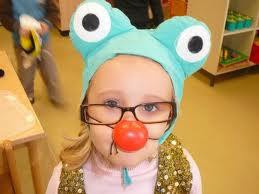 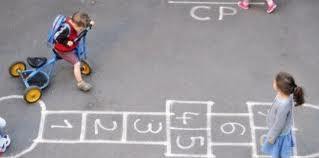 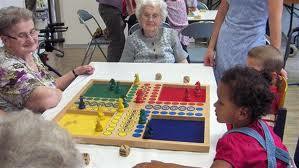 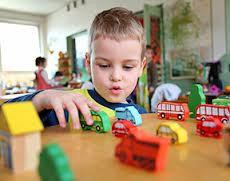 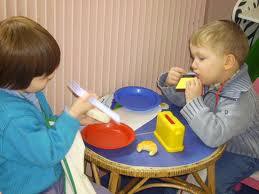 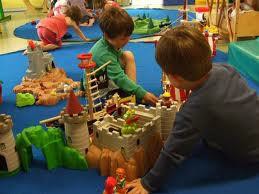 Pauline Kergomard« Le jeu, c’est	le	travail de	l’enfant, c’est son métier,	c’est	sa	vie.L’enfant qui	joue à	l’école maternelles’initie à la vie scolaireet l’on oserait	dire	qu’il n’apprend rien en jouant ? »DéfinitionsProgrammes et constatsUn exemple de typologie des jeuxJouer à l’école maternelle : les enjeuxJouer à l’école maternelle : obstacles et organisation Le jeu symbolique : un exemple le coin poupéeJeux de construction, d’assemblage, d’expérimentation Le jeu à règlesLe jeu et les TICERendre lisible les apprentissages aux familles L’évaluationConclusionMot polysémique : activité ou objet« Activité organisée autour d’un système de règles. »Dictionnaire du vocabulaire de l’éducation :« Activité physique ou mentale purement gratuite, généralement fondée sur	la convention et la fiction, qui n’a dans la conscience de celui qui s’y livre, d’autres fins qu’elle-même, d’autres buts que le plaisir qu’elle procure.»Les programmes de 2008 rappellent dans leur introduction "L'école maternelle élargit l'univers relationnel des enfants et leur permet de vivre des situations de jeux... Elle s’appuie sur le besoin d’agir, sur le plaisir du jeu, sur la curiosité..."Mais très rapidement les IO passent aux choses sérieuses : les domaines d’apprentissages et les compétences à acquérir2014 :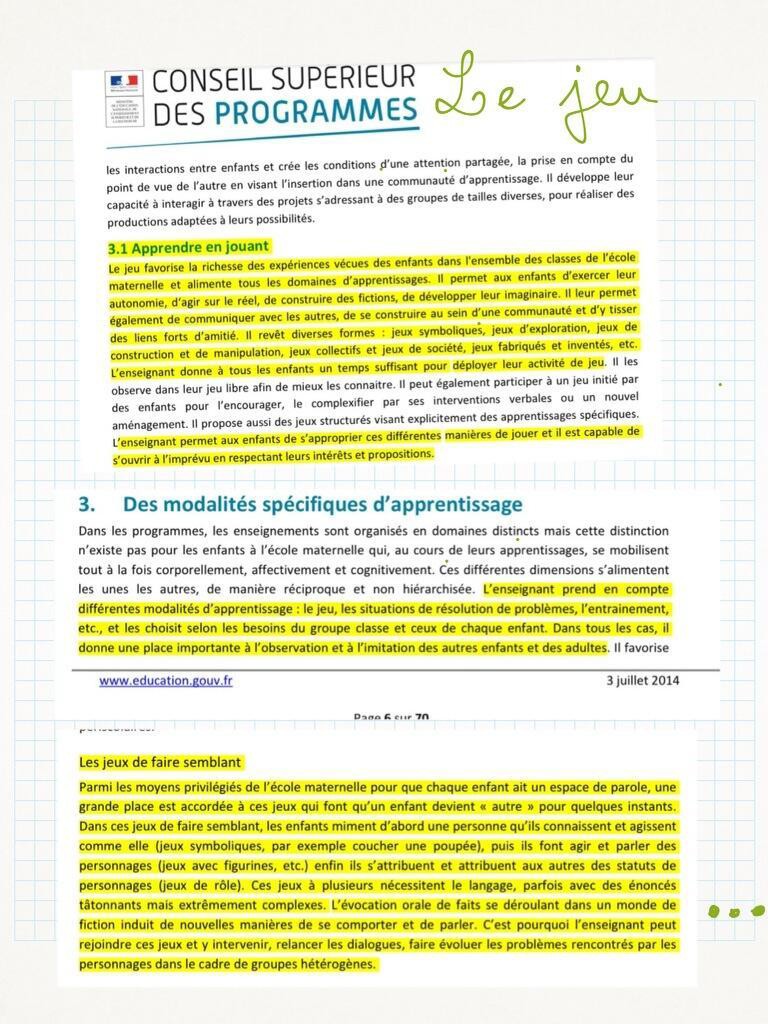 Le jeu est reconnu comme moyen central pour entrer dans les apprentissagesLe rôle du jeu dans les apprentissages est explicité : apprendre en jouant•Un lien clair est fait entre situation de communication et jeux de faire semblant.On trouve les mots jeu, jouer à de nombreuses reprises tout le long du projet….«Extrait du Rapport- n° 2011-108 octobre 2011 de l'Inspection générale del'éducation nationale intitulé « L'école maternelle » .Les spécificités de l’école maternelle sont en voie  de disparition :« Les « coins-jeux » sont de moins en moins fréquents et s’appauvrissent . »« Le plus souvent d’ailleurs, il est noté que les élèves y ont unaccès libre et une occupation sans enjeu. »« Les activités de jeux, de recherches, de manipulations sont de plus en plus remplacées par des travaux très formels le plus souvent sous forme de fiches ».«   Le   jeu   n’est   pas   souvent   pensé   comme   situationd’apprentissage »Dans ce contexte, le jeu doit retrouver sa place dans les classes maternelles mais ce ne peut être sans approfondissement de la question pédagogique 3- Les jeux à règles (de société) 	LE JEU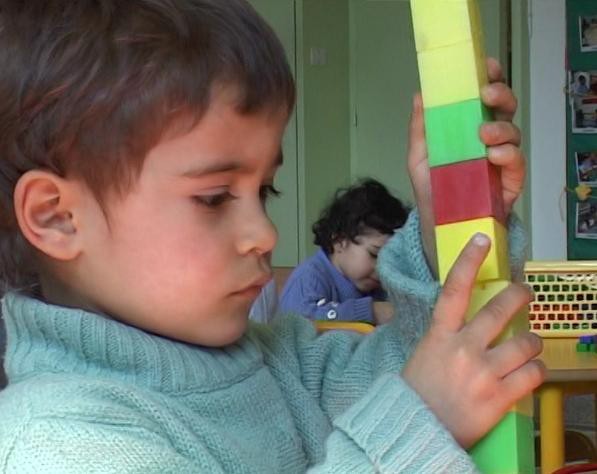 dans toutes ses dimensionsSYMBOLIQUE, SOCIALE, COGNITIVEsous plusieurs formesLibre ou guidéDans les coins classeDans la cour de récréationJeux de manipulation, de constructionJeux à règlesDéfis pour le plaisir de coopérer et de gagnerCommunication avec les parentsProjet d’école !!!!!!!!!Le jeu est inscrit à l’emploi du temps pour pouvoir  lui donner  sa place premièredans les apprentissagesEngagement avec plaisir dans l’apprentissage des règles de vie et d échanges, des règles pratiques et de fonctionnementL’aspect ludique n’exclut pas la rigueur : amélioration des compétences langagières (syntaxiques, lexicales), de coopération, d’adaptation aux situations problèmes rencontrées	Le jeu a un rôle dans la construction de la personnalité.Le jeu est facteur de socialisationLe jeu participe à la construction du savoirLe jeu est source de motivationLe jeu propose des ruptures avec le réel et explorel’imaginaire Le jeu permet de développer les compétences	langagièresPenser le jeu de manière professionnelle AM GIOUXLE JEU LIBREest réservé à l’activité spontanée de l’enfantpermet l’exploration du monde en toute sécuritésert de point de départ à des activités plus structuréespermet la création d’un vécu communLE JEU PEDAGOGIQUE : SITUATION PROVOQUEEaller du jeu libre au jeu contraintapprendre en s’amusanténoncer clairement aux enfants l’enjeu de l’activitéJOUER A L’ECOLE MATERNELLE :apprendre à mettre de la distance avec la réalitéapprendre à vivre avec les autresse constituer  un premier capital de connaissances   par ladécouverte active  du monde.« Le jeu est vécu par l’enfant comme une activité de « travail », une tâche dans laquelle il entrera si l’enjeu, les situations, les supports, les matériaux l’amènent à adopter une conduite de création, d’expérimentation, d’apprentissage, de construction de la culture scolaire.L’enfant dans ce cas n’est pas dupe, il sait qu’il travaille mais se laisse « prendre au jeu ». A.M GiouxEst-ce que tout jeu est plaisir et est-ce que tout apprentissage est douloureux et contraignant ?Les maîtres disent souvent aux enfants en pensant les motiver et les enrôler dans les tâches qu’ils proposent : « On va faire un jeu » ; le jeu a bien, en effet, cette fonction de plaisir spontané. Mais les enfants vont à l’école avec la conscience d’y aller pour apprendre ce qui fait grandir. Ils savent qu’il y aura de la rupture ; ils en ont peur mais la souhaitent en même temps et c’est une preuve de leur « bonne santé mentale »L’école est un lieu pour de telles ruptures.L’usage  pédagogique  de  l’activité  ludique  à  l’école  permet    ce  double  jeu  decontinuité et de rupture avec le monde de la petite enfance, avec l’univers familial.Il est bon que les enfants comprennent dès l’école maternelle que les jeux que le maître propose exigent d’eux un vrai travail qui les fait devenir des élèves. Ce travail demande des efforts et impose donc des frustrations mais c’est ainsi que l’on grandit.AM Dolymanque de place dans la classeespace non adapté à l'âge des enfantsles enfants ne savent pas se servir des objetsles coins n'évoluent pasmanque de matériel (mobilier, objets)conception des coins-jeux uniquement liés au symboliquedans leur conception : confusion entre un espace aménagé pour des activités différentes et un espace prévu pour que les enfants soient en autonomie dans le jeudifficulté à intégrer le coin jeux en tant qu'espace d'apprentissage : les coins sont souvent occupés par défaut en tant que récompense quand on a terminé un travailL'espace de la classe doit être porteur de bien-être et riche de propositions :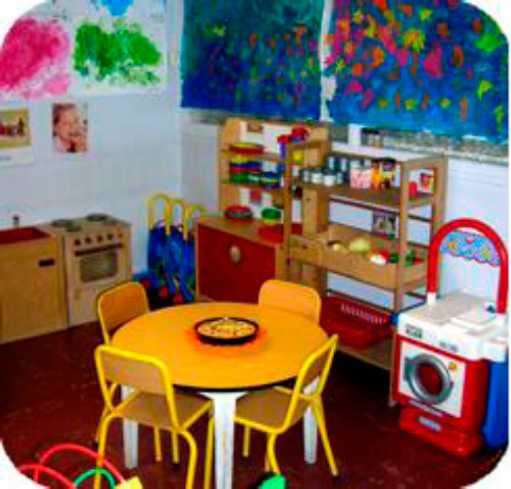 Les ateliers ou espaces d’activités : regroupement, peinture, graphisme, bibliothèque, jeux de société, sciences..Les coins jeux nombreux, variés (poupées, cuisine, déguisements, voitures, manipulations , construction, bricolage…), évolutifs, adaptés à l’âge des enfants et soumis à des règles de fonctionnement.Le temps de classeLe	jeu	doit	figurer	à	l’emploi	du	temps	:	temps	d’ateliers, temps spécifique dédiés au jeu…..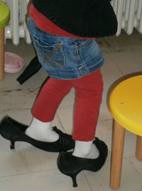 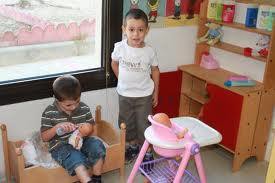 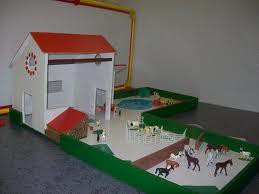 « On dirait que je serais ... »Les coins-jeux sont présents dans les classes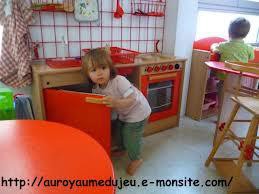 maternelles pour créer un « espace transitionnel» entre la maison et l’école, pour faciliter le passage du statut d’enfant au statut d’élève. (Winnicot Donald W. Jeu et réalité, Gallimard, Paris, 2002.)QUAND ?Le jeu symbolique doit être intégré dans l’emploi du temps de la classe :en « libre fréquentation » le matin à l’accueil,à des moments définis et prévus par l’enseignant, en tant qu' « atelier » à part entière,-dans le cadre d'ateliers dirigés avec des objectifs précisattention à l’injonction « Tu iras jouer quand tu auras fini ton travail »COMMENT ?-Identification du lieu, agencement et matériaux-Règles précises de fonctionnement : nombre d'élèves, matérialisation de la présence, rotation, durée, modalités de rangement-Règles de comportement : bruit, attitudes non autorisées, respect du matériel..-Les jeux spontanés des enfants évoluent avec l’âge et les "coins" présents de la PS à la GS devraient refléter et soutenir	cette progression.penser les aménagements en fonction de l'âge des élèves et les faire évoluer dans le tempss’autoriser à laisser jouer les élèves-les observer-jouer avec eux-proposer des variantes, impulser des scenarii-initier des jeux « à consignes »-aider les élèves à verbaliser-concevoir des séances d'apprentissage spécifiques à partir des coins-jeux (savoir, savoir-faire, savoir-être...),et en prévoir l’évaluation (ex: lexique BOISSEAU)Objectifs : enrichir leurs énoncés pour leur permettre de raconter des histoires de plus en plus longues, et mettre des mots précis sur leurs actionsScénario : faire la toilette de la poupéeAcquisitions lexicales et syntaxiques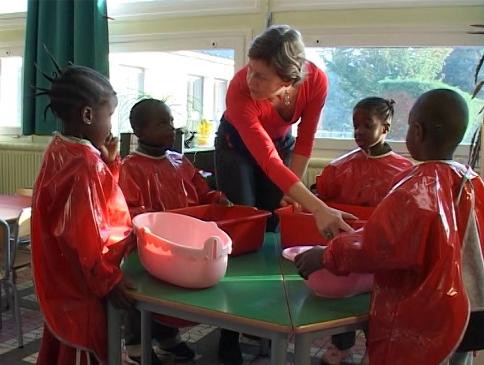 Noms :poupon, poupée, main, tête visage, fesses, dents, cheveux, bras, ventre, jambes, pieds, doigts, savon, gant de toilette, serviette, brosse à dents, dentifrice, shampooing, peigne, brosse, peignoir, mousse, lavaboVerbes : laver, rincer, essuyer, frotter, brosser, sécher, savonner, coiffer, essorerAdjectifs : mouillé, propre, sale Mise en place d’autres scénarii adaptés à l’âge de élèves pour leur permettre de vivre et parler l’actionPS : dehors il fait froid, habiller la poupée pour aller se promener, faire manger le bébé, mettre bébé au litMS : faire la toilette de bébé, mettre le couvert pour les poupéesGS : soigner le bébé, préparer la valise pour le bébécoins poupees.pdfCoin poupee 2.pdfSéances concernant la structuration du lexique et lamobilisation du contexte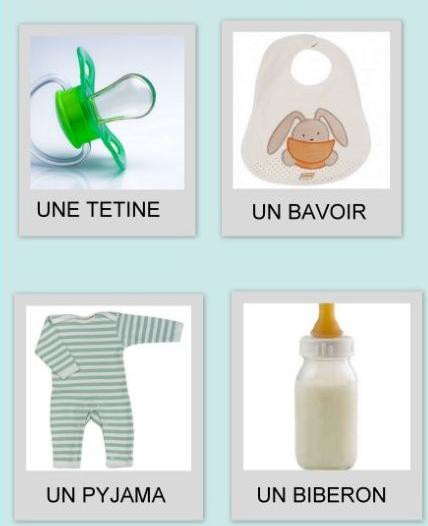 Utilisation d’imagiersRappel d’activités avec support photo•Jeu de loto, jeu de kim•Jeu de devinettes, trouver un intrus•Trier des objetsLes traces écrites, l’évaluationImagier pour le cahier de vie, carnet de vocabulairePhotosGrilles d’évaluationDéfinition :A	l’origine on trouve les jeux de Fröbel qui ont inspiré la réflexion de Montessori et qui étaient conçus pour les opérations d’assemblage, de comparaisons.Par	exemple :	cubes géométriques, bâtonnets et règles en bois, puzzles, jeux d’encastrement …Par extension, tous les jeux qui permettent de développer ces différents types de compétences (jeux présents dans les classes).Intérêts :-Entraînement de la finesse sensorielle et intellectuelle.-Stimulation de : l’attention, la concentration, la mémorisation.Où et comment ?-Dans les espaces conçus à cet effet-Sous forme d'ateliers spécifiques-Dans le cadre de temps d'enseignement dirigés ou en autonomie-En collectif, en petits groupes, ou de façon individuelle.Les jeux de manipulation et d’assemblage :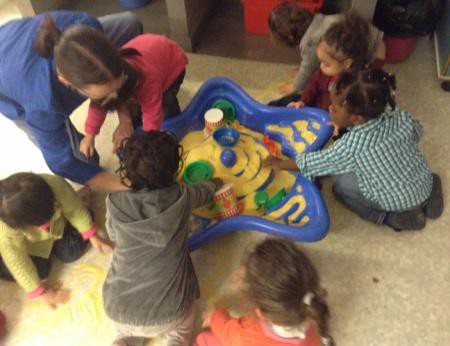 Transvasements :Graines, eau, pâtes, sable …Jeux sensori moteurs: parcours tactiles avec différentesreliefs, différents matériaux, boîtes à toucher…..Encastrements, puzzles, mosaïquesLes jeux de construction :légos, duplos, kapplas, cubes, briques, clipos, formes géométriquesAteliers de manipulations de type Montesorri Ateliers sensoriels : objets, formes, matières, grandeurs Ateliers d’habileté motrice : remplir, transvaser, boutonner…. Ateliers pour compter, pour apprendre à lireAteliers de manipulation.pdfateliers de manipulationmontessori\644_Des_ateliers_individuels_de_manipulation_en_PS.mp4Matériel : clippo, duplo, kapla, légo, cubes emboîtables, objets à visser et dévisser, établi de bricolage, engrenages…..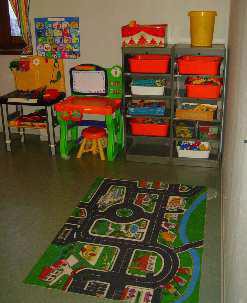 Le matériel peut être rangé dans des caisses faciles d’accès pour les élèves.Acquisitions lexicales et syntaxiquesNoms : cube, lego, kappla, barre, roue, formes géométriques, croix, brique, tour, diagonale, sens (direction), colonne, engrenage, dent, axe, ligne, symétrieVerbes : construire, monter, démonter, ouvrir, tourner, rouler, glisser, tenir, emboîter, empiler, tracer, dresser, assembler, aligner Adjectifs : fragile, solide, haut, debout, allongé, droit, pointu, stable, vertical, horizontal, oblique, sinueux, ondulé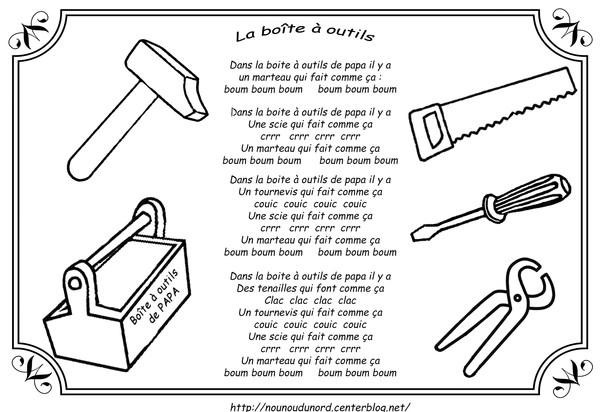 Pour structurer le lexique : création d’imagiers, jeux de loto……..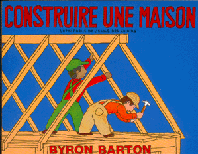 Mais aussi apprentissage de comptines, lectures d’albumsProgression possibleJeu libre : les élèves manipulent librement pour « faire connaissance » avec le matériel, touchent, agencent les pièces les unes avec les autres, font leurs premières constructions après avoir tâtonné.Jeu supervisé : l’adulte (enseignant ou ATSEM) guide les élèves pour les aider à améliorer leurs constructions.Jeu dirigé : l’enseignant propose ensuite les fiches de construction (matériel nécessaire et étapes de construction). Elles font l’objet d’une lecture particulière : on repère l’objet à construire, le nombre d’éléments à prendre et les étapes de la construction… Puis on construit ensemble pour…Jeu libre	: après avoir réalisé ensemble, refaire de nouveau tout seul….Les constructions sont valorisées : photos, échanges verbaux pouvant donner lieu à l’écriture de légendes.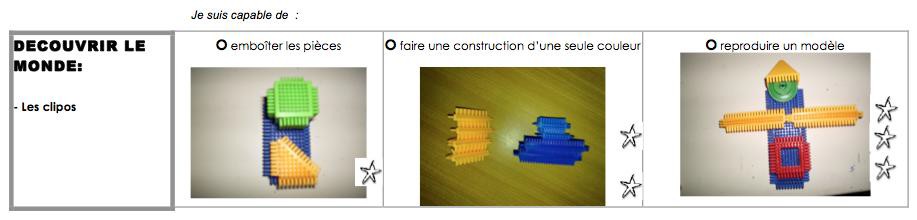 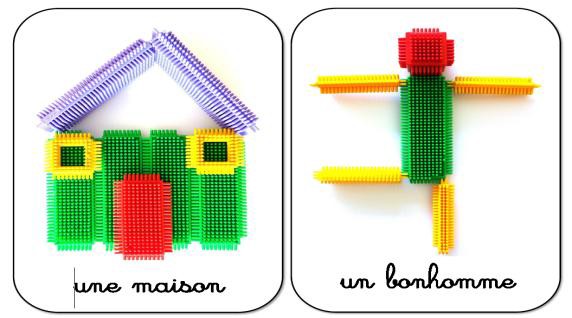 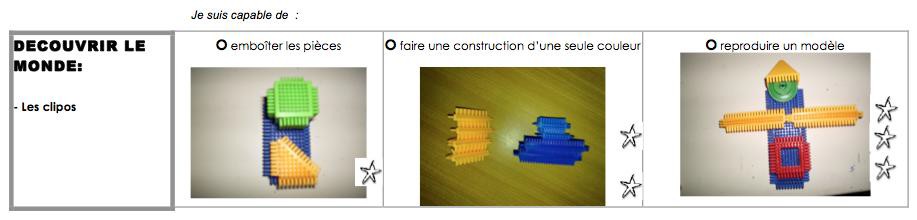 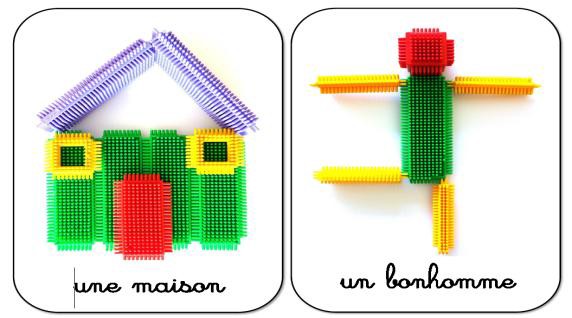               Coin_-_constructions.pdf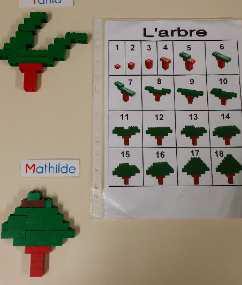 IntérêtIl	confronte	l’enfant	à	la	règle	tout	en	possédant	toutes	les	autrescaractéristiques du jeu.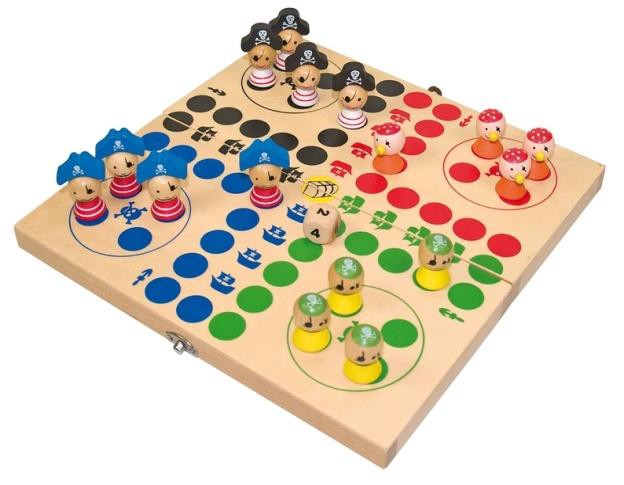 Grâce à lui, l’enfant apprendra àaccepter d’attendre son tour, accepter de perdre,se confronter à l’altérité, être contraint parfoisde tout recommencer… mais aussi pouvoir gagner… c’est tout simplement l’histoire de la vie.Fonction du jeu à règlesla présence de la règle permet à l’enfant de percevoir les limites de ce qui est autorisé et de ce qui ne l’est pasl’enfant apprend à contrôler ses émotions : impatience, peur de perdre, excitation….•l’enfant se sociabilise•il	apprend	de	nombreuses	choses	:	du	vocabulaire,	le	respect	des consignes…et d’autres connaissances.LES JEUX COOPERATIFS : le jeu instaure des relations avec des partenaires. Il structure le groupe... il entraîne à accepter des règles. L’intérêt de chacun est stimulé par l’envie de gagner, qui rend actif.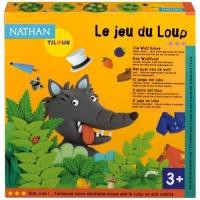 LES JEUX DE SOCIETE sont situés entre la pratique ludique et la pratique sociale. Ils supposent une activité de groupe régie par des règles, un espace matérialisé et un but clairement défini.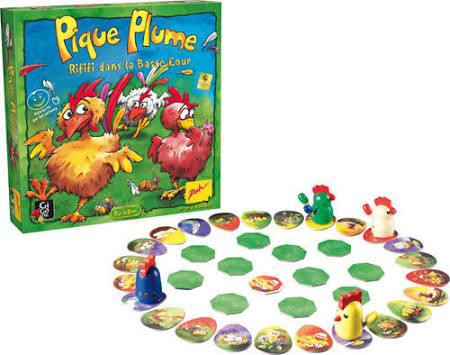 LES JEUX POUR DECOUVRIR LE MONDE  :  pour apprendre à compter, à connaître les formes et les grandeurs, à se repérer dans l’espace…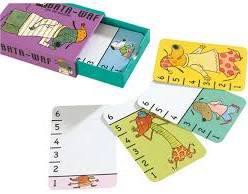 LES JEUX DE LANGAGE : pour enrichir son vocabulaire, pour améliorer sa syntaxe, pour comprendre comment fonctionne la langue, pour raconter….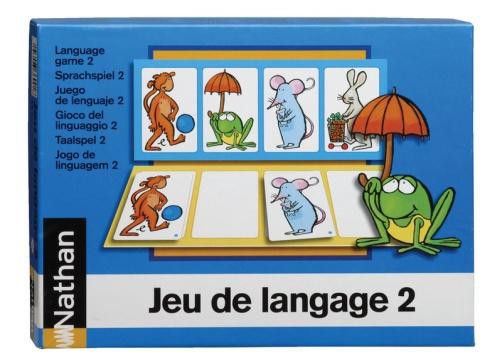 Le jeu numérique a sa place à l’école.Il permet de :diversifier les formes d’interactionde cultiver d’autres formes sensori-motrices de l’intelligenceMAISL’enfant doit construire ses repères spatiaux et temporels, sa capacité d’interaction sociale avec son environnement proche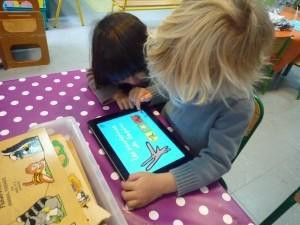 Le jeu numérique ne remplace pas le jeu traditionnel La présence de l’adulte est indispensable pour partager l’expérience et la mettre en mots.Des jeux	en ligne :jeux en ligne.pdfhttp://www.ac-paris.fr/portail/jcms/p1_938231/sitographie-sur-le-jeuDes tablettes à l’écoleUn exemple d’exploitation des tablettes dans une classe à PUTEAUXhttp://www.ac-paris.fr/portail/jcms/p2_815741/rentree-numerique#partie06applications pour tablette.pdf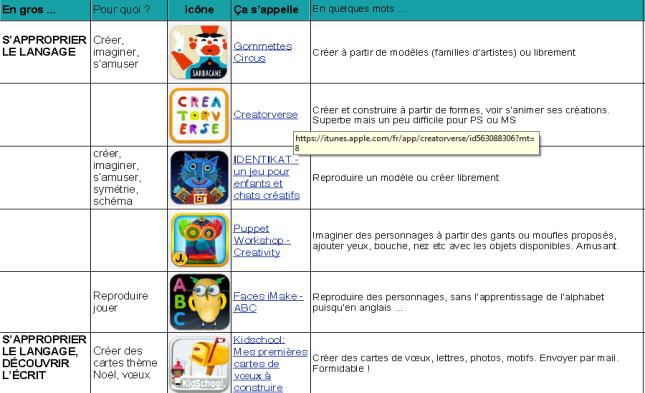 Rendre lisible	ce qui est appris au travers des activités menées dans	jeuxorganisésles imagiers, les dictionnaires des mots appris par la fréquentation des coins de jeules photos légendées dans le cahier de vie ou sous forme d’albums échos album echos jeu.pdfdes affichages concernant les situations de jeux pour les parents, des vidéosinviter les parents : une demi-journée	autour de jeux de société                            le cahier de vie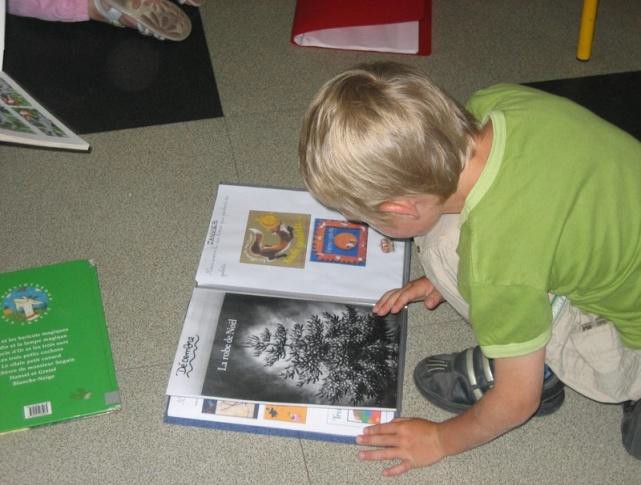 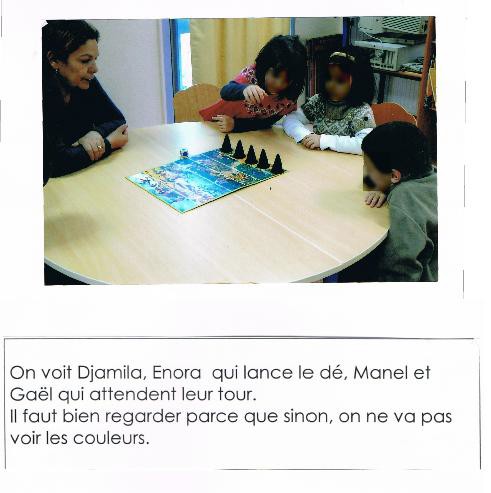 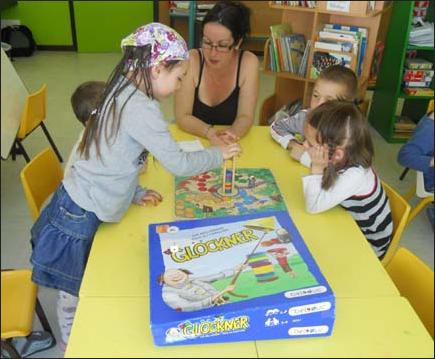 l’album écho	des parents à l’écolePrévoir une évaluation dans les divers domaines d’apprentissages travailléssous forme de grillessous forme de brevets de réussite EXEMPLES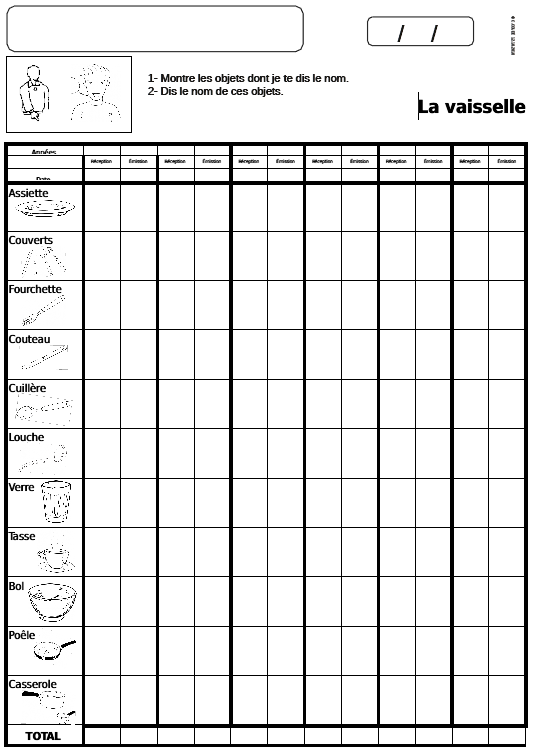 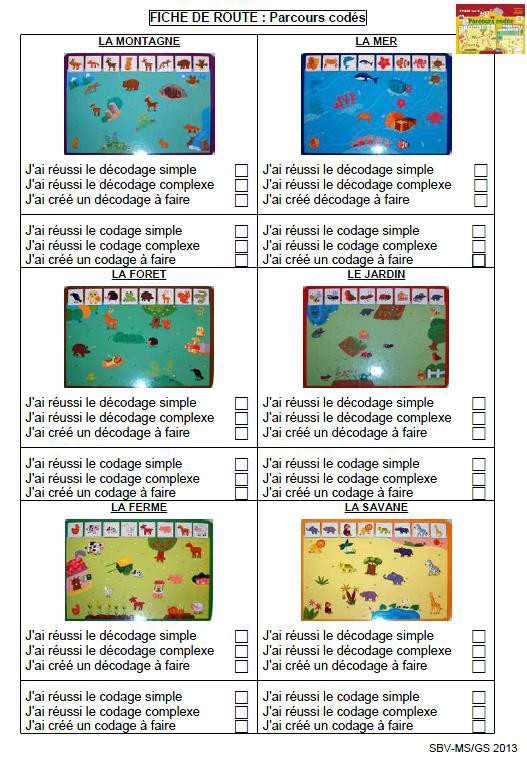 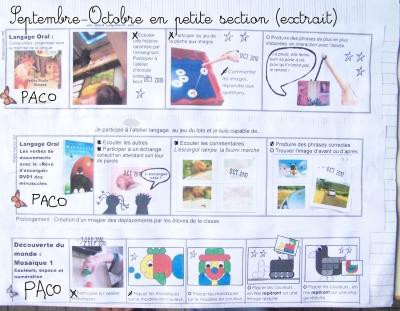 des brevets de réussitedes grilles d’acquisitions lexicalesdes grilles d’auto évaluationevaluation jeu parcourscodé.pdfEnseigner à l’école maternelle, c'est prendre appui sur ce moteur puissant qu'est le jeu, qui va permettre à l'enfant de découvrir des effets, d'établir des relations entre des éléments et de comprendre des situations, même quand elles semblent lui résister …c'est parce que l’enfant approche le monde en jouant qu'il le comprend mieux.GénéralitésDeux sites très completsIA de la Sarthe : le jeu à l’école maternellehttp://www.ia72.acnantes.fr/75262848/0/fichepagelibre/&RH=1361368419226Académie de Paris : l’école maternelle sur la voie de la refondation  http://www.ac-paris.fr/portail/jcms/p1_610220/accueilMerci à Pascale Drelon : une animation sur le jeu une partie plus longue sur les ateliers de manipulation : http://ien.aurillac3.free.fr/spip.php?article118Les coins jeux : mise en œuvre et aménagement de la classe Les coins jeux : On dirait que je serais:http://ww2.ac-poitiers.fr/ia17-pedagogie/spip.php?article1123Les enjeux des coins jeux :http://www.maternelle.ia94.ac-creteil.fr/html/mission_espace_enjeux.htmlMise en œuvre des coins jeux :  http://maternailes.net/pratiques/coinsjeux/coinsjeux.html#chap1bOrganiser les coins jeux : http://www.mission-maternelle.ac-aix-marseille.fr/enseigner/acc_org.htmlLe Jeu à l'école maternelle (Circonscription de Moulins. 2010) : http://www3.ac- clermont.fr/circo-moulins1/spip.php?rubrique6Langage et coins jeuxLangage, vocabulaire et coins jeux :http://circo89-sens2.ac-dijon.fr/article282.htmlEnseigner le vocabulaire à l’école maternelle ( coin voiture et le bain de la poupée)  http://www.pedagogie95.ac-versailles.fr/l-ecole-maternelle/enseigner-le-vocabulaire-a-l-ecole-  maternelle-des-exemples-de-mise-en-oeuvreLe jeu de sociétéJouer pour apprendrehttp://www.icionjoue.fr/category/jeux-par-domaines-d-acquisition/jeux-de-cooperation/ Projet jeu de société : http://www.ien-sannois.ac-versailles.fr/spip.php?article426 Autres jeux : http://materalbum.free.fr/viedeclasse.htmJeu et numériqueDe nombreux sites sur le jeu dont des sites de jeux en lignes, des logiciels, desapplication pour tablettehttp://www.ac-paris.fr/portail/jcms/p1_938231/sitographie-sur-le-jeu?portal=p1_610272 Mise en œuvre, des tablettes en maternelle : http://www.ac- paris.fr/portail/jcms/p2_815741/rentree-numerique#partie06Pour aller plus loinLe jeu à l’école maternelle : quels enjeux éducatifs, pédagogiques et didactiques ? Anne-Marie Gioux - IA IPR	Istres - 24 octobre 2007Journée académique AGEEM  http://ekladata.com/jeuxsouslespommiers.eklablog.com/perso/jeuxapprentissage/jeu-am-  gioux-ageem2007pdf.pdfEnseigner avec le jeu :http://www.cafepedagogique.net/lesdossiers/Pages/2014/2014Num03.aspx#a1Le jeu à l’école maternelle : quels enjeux éducatifs, pédagogiques et didactiques ?Anne-Marie Gioux - IA IPR Istres - 24 octobre 2007Journée académique AGEEMLes apprentissages à l’école maternelle, « Première école  », CRDP de l’académie d’Amiens, 2008. DVD vidéo-RomJouer à l'école maternelle… c'est apprendre - AGEEM, CD ROM, col. « Les outils pour L'AGEEM » : édition 2009Etymologiquement :Jocus : amusement, badinage.Dictionnaire usuel :« Activité physique ou mentalequ’elle procure. »quin’a pas d’autrebut que le plaisir